بسمه تعالي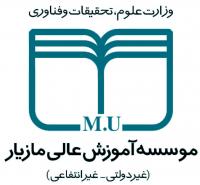 فرم درخواست دفاع از پايان نامه‌ي كارشناسي ارشددانشجو اینجانب   ..............................  .دانشجوی مقطع کارشناسی ارشد رشته  .........................  به شماره دانشجوئی    ......................  پایان نامه خود را تحت عنوان:  ...............................................................................................................................................................................................................................................................................  به اتمام رسانده و ضمن رعایت موارد ذیل، تقاضای تعیین زمان دفاع دارم.تعهد می‌دهم:1.فرم حاضر را حداكثر تا سه هفته قبل از زمان پيشنهادي دفاع، تكميل و به كارشناس پژوهش تحويل نمایم. 2. تا دو هفته قبل از زمان دفاع، پايان نامه خود را به اعضاء کميته داوران تحويل نمایم.3. پروپوزال را در سامانه ایرانداک به آدرس  www.irandoc.ac.ir بارگذاری از پیش بارگذاری کرده‌ام و کد رهگیری آن .........................................می‌باشد.4. فایل ورد و پی‌دی اف پایان‌نامه را پیش از تحویل این فرم به آدرس research@maziar.ac.ir ایمیل کرده‌ام.5. محتوای پایان‌نامه را به طور کامل، شامل 5 فصل اصلی آن، در سامانه همانندجو بارگذاری و سند آن را با امضاء و تأیید استاد راهنما ضمیمه‌ی این فرم کرده‌ام.6. از زمان تصویب پروپوزال و تحویل آن به پژوهش بیش از شش ماه گذشته است.                                                                                                                                                                                             دانشجو                                                                                                                                                                                تاریخ و امضاءکارشناسآموزشخانم/ آقاي ...........................................به‌شماره‌ي دانشجوئي ................................... كليه‌ي واحدهاي درسي مقطع كارشناسي ارشد  رشته‌ي .........................................  را با موفقيت گذرانده است. مراتب، صرفاً جهت بلامانع بودن جلسه‌ي دفاع مي‌باشد. 	                                                                                                                                                                                                                                                                                                                                                       كارشناس آموزش								                                                        تاريخ و امضاءاستاد راهنمانظر به اينكه خانم / آقاي .............................................................دانشجوي مقطع كارشناسي ارشد رشته ...........................................................به شماره‌ي دانشجوئي ....................................پايان نامه خودرا تحت عنوان: ................ ......................................................................................................................................................................  به اتمام رسانده است موافقت خود را جهت تشكيل جلسه‌ي دفاع اعلام مي دارم.                                                                                                                                                                                                                                                                          استاد راهنما                                                                                                                     تاريخ وامضاءمدیر گروهبا توجه به پيشنهاد استاد راهنما و اعلام آمادگي دانشجوي فوق و براساس صورتجلسه مورخ     /     /   13 شورای گروه.............داوران این پایان‌نامه به شرح ذیل قانوني معرفی می‌شوند.زمان دفاع:        روز  .................................................. تاریخ................................................ ساعت...............................................	 استاد راهنما:	.........................................		3-  استاد مشاور:................................................. استاد داور:...........................................		4-  استاد داور:....................................................		                         مدير گروه	                                                                                                                                                                                                                                                                                                                                                    تاريخ وامضاءکارگزینی هیات علمیمدارک تحصیلی استاد راهنما، استاد مشاور و داوران دریافت گردید. 	                                                                                                                                                                                                                                                                                                                               كارگزینی هیات علمی								                                                     تاريخ و امضاءکارشناس حسابداریخانم/آقای ............................................ هیچگونه بدهی به مؤسسه ندارد.              کارشناس حسابداریتاريخ وامضاءكارشناس پژوهشبا توجه به مدارک و مستندات ارائه شده توسط خانم/آقای.........................................................جلسه‌ی دفاعیه مورخ.......................از نظر این واحد بلامانع است. كارشناس پژوهشي  تاريخ و امضاءمعاون آموزشی و تحصیلات تکمیلی مدیر محترم پژوهش و فناوری به پیشنهاد استاد راهنما و تأييد شورای گروه.................... درصورت داشتن شرايط دفاع اقدام لازم بعمل آوريد.	 ضمناً نماینده تحصیلات تکمیلی خانم / آقای .........................................می‌باشند.                                                                                                                                                         معاون آموزشی و تحصیلا تکمیلی                                                                                                                                                                                   تاریخ و امضاء